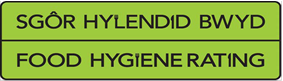 The Food Hygiene Rating (Wales) Regulations 2013, Schedule 3Food Hygiene Rating Scheme: Request for a re-visitNotes for businesses:As the operator of a food business you have a right, under Section 12 of the Food Hygiene Rating (Wales) Act 2013, to request at any time an inspection for the purposes of re-rating, provided that you have paid the reasonable costs of the re-rating in accordance with Section 13 of the Food Hygiene Rating (Wales) Act 2013.The costs of re-rating must be paid at the time of making your re-rating request; failure to do so may result in the processing of your application being delayed. Please contact your local authority to confirm the required method of payment prior to submission of your request.In addition to the payment of costs, the following conditions must be met for your application to proceed:any appeal against the current food hygiene rating has been determined;you have notified the food authority of improvements made to hygiene standards at the establishment;the food authority considers it reasonable to further inspect and assess the establishment in view of the improvements said to have been made;the current food hygiene rating sticker is displayed at your establishment in accordance with the requirement of Section 7 of the Food Hygiene Rating (Wales) Act 2013 and regulation 9 of the Food Hygiene Rating (Wales) Regulation 2013;you have agreed to ensure that the food authority will be given access to carry out an inspection of the establishment for the purpose of re-rating.The local authority officer will give you a food hygiene rating based on the level of compliance that is found at the time of the re-visit - you should be aware that your rating could go up, down or remain the same.To make a request for a revisit, please use the form below and return it to the food safety officer from your local authority – contact details are provided with the written notification of your food hygiene rating.The re- rating visit will take place within 3 months of the request being made and will usually be made without prior notification.Once an application has been received and we have begun processing your submission a fee refund will not be provided, including where a breach of the above conditions is found.
Business detailsInspection detailsAction takenPlease describe, the improvements that you have made with reference to the issues identified in the inspection letter/report provided to you by your local authority with your food hygiene rating:
Please provide any other supplementary evidence (e.g. photographs, invoices, copies of relevant documentation etc.).
Please now return this form to your local authority.Food business operator/proprietorBusiness nameBusiness addressesBusiness tel. numberBusiness emailDate of inspectionFood hygiene rating givenContact name (if different to that of food business operator)Head office address or contact addresses (if different to that of food business operator)Contact tel noCompliance with food hygiene and safety proceduresCompliance with structural requirementsConfidence in management/control proceduresSignature 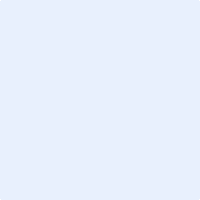 Name - in capitalsPositionDate